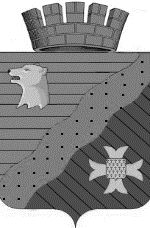 П О С Т А Н О В Л Е Н И ЕАДМИНИСТРАЦИ НЫТВЕНСКОГО ГОРОДСКОГО ОКРУГА                        15.11.2022					               № 349О внесении изменений в Положение об оплатетруда работников МАУ «Детский лагерь отдыха»г. Нытва, утвержденное постановлением администрации городского округа от 12.07.2021 № 182 В соответствии со ст. 144 Трудового кодекса Российской Федерации, федеральными законами от 29.12.2012 № 273-ФЗ «Об образовании 
в Российской Федерации», от 06.10.2003 № 131-ФЗ «Об общих принципах организации местного самоуправления в Российской Федерации» и иными нормативно-правовыми актами, регулирующими вопросы оплаты труда, ПОСТАНОВЛЯЮ:1. Внести в Положение об оплате труда работников МАУ «Детский лагерь отдыха» г. Нытва (далее Положение), утвержденное постановлением администрации городского округа от 12.07.2021 № 182 следующие изменения:1.1. Приложение 1 Положения изложить в редакции согласно приложению к настоящему постановлению.2. Постановление обнародовать на официальном сайте Нытвенского городского округа.3. Постановление вступает в силу со дня официального обнародования 
и распространяется на правоотношения, возникшие с 01 октября 2022 г.4. Контроль за исполнением постановления возложить на заместителя главы администрации городского округа по социальным вопросам.И.о. главы администрации городского округа				      А.А. ПоповПриложение 
к постановлению администрации Нытвенского городского округаот 15.11.2022 № 349                                                                                                             Приложение 1 
к Положению1.Определение размера должностных специалистов Лагеря1.1. Размеры должностных окладов специалистов Лагеря устанавливаются директором исходя из утвержденных размеров должностных окладов, установленных по квалификационным уровням профессиональных квалификационных групп на основе требований к профессиональной подготовке и уровню квалификации, которые необходимы для осуществления соответствующей профессиональной деятельности, с учетом сложности 
и объема выполняемой работы.1.2. Определение размера должностных окладов педагогических работников.1.2.1. Профессиональная квалификационная группа должностей педагогических работников первого квалификационного уровня:- инструктор по физической культуре;- музыкальный руководитель;- старший вожатый.Таблица 1Размеры должностных окладовТаблица 2Размеры должностных окладов, устанавливаемые при наличии 
у педагогических работников категории по результатам профессиональной аттестации1.2.2. Профессиональная квалификационная группа должностей педагогических работников второго квалификационного уровня:- педагог дополнительного образования;- педагог-организатор;- социальный педагог;- тренер-преподаватель.Таблица 3                              Размеры должностных окладовТаблица 4Размеры должностных окладов, устанавливаемые при наличии 
у педагогических работников категории по результатам профессиональной аттестации1.2.3. Профессиональная квалификационная группа должностей педагогических работников третьего квалификационного уровня:- воспитатель; - методист;- педагог-психолог;- старший тренер-преподаватель.Таблица 5                               Размеры должностных окладовТаблица 6Размеры должностных окладов, устанавливаемые при наличии 
у педагогических работников категории по результатам профессиональной аттестации1.2.4. Профессиональная квалификационная группа должностейпедагогических работников четвертого квалификационного уровня: - старший воспитатель;- старший методист;- библиотекарь.Таблица 7Размеры должностных окладовТаблица 8Размеры должностных окладов, устанавливаемые при наличии 
у педагогических работников категории по результатам профессиональной аттестации1.3. Определение размера должностного оклада учебно-вспомогательного персонала.1.3.1 Профессиональная квалификационная группа должностей работников учебно-вспомогательного персонала первого уровня:- вожатый;- помощник воспитателя.Таблица 9Размеры должностных окладов1.4. Определение размера должностного оклада по общеотраслевым должностям служащих                                                                                                                Таблица 101.5. Определение размера должностного оклада по должностям медицинских работниковТаблица 111.6. Определение размера должностного оклада по общеотраслевымпрофессиям рабочихТаблица 12Размеры должностных окладовРазмеры должностных окладов, руб.Размеры должностных окладов, руб.Размеры должностных окладов, руб.Начальное профессиональное образованиеСреднее профессиональное, неполное высшее образование, учительский институт и приравненные к нему учебные заведенияВысшее образование802687849615Присвоенная по результатам профессиональной аттестации категорияРазмеры должностных окладов, руб.Первая квалификационная категория11205Высшая квалификационная категория12036Размеры должностных окладов, руб.Размеры должностных окладов, руб.Размеры должностных окладов, руб.Начальное профессиональное образованиеСреднее профессиональное, неполное высшее образование, учительский институт и приравненные к нему учебные заведенияВысшее образование8784961510359Присвоенная по результатам профессиональной аттестации категорияРазмеры должностных окладов, руб.Первая квалификационная категория11205Высшая квалификационная категория12036Размеры должностных окладов, руб.Размеры должностных окладов, руб.Размеры должностных окладов, руб.Начальное профессиональное образованиеСреднее профессиональное, неполное высшее образование, учительский институт и приравненные к нему учебные заведенияВысшее образование96151035911205Присвоенная по результатам профессиональной аттестации категорияРазмеры должностных окладов, руб.Первая квалификационная категория12036Высшая квалификационная категория12963Размеры должностных окладов, руб.Размеры должностных окладов, руб.Размеры должностных окладов, руб.Начальное профессиональное образованиеСреднее профессиональное, неполное высшее образование, учительский институт и приравненные к нему учебные заведенияВысшее образование96151035911205Присвоенная по результатам профессиональной аттестации категорияРазмеры должностных окладов, руб.Первая квалификационная категория12036Высшая квалификационная категория12963Размеры должностных окладов, руб.Размеры должностных окладов, руб.Размеры должностных окладов, руб.Начальное профессиональное образованиеСреднее профессиональное, неполное высшее образование, учительский институт и приравненные к нему учебные заведенияВысшее образование546159236560Квалификационные уровниНаименование должностиРазмеры должностных окладов, руб.1. Общеотраслевые должности служащих первого уровняДелопроизводительСекретарь- машинистка636463642. Общеотраслевые должности служащих второго уровняЗаведующий хозяйствомЗаведующий производством (шеф-повар)АккомпаниаторКульторганизаторВедущий дискотекиРуководитель кружкаНачальник смены753083615867775177517751125273. Общеотраслевые должности служащих третьего уровняКонтрактный управляющий84823. Общеотраслевые должности служащих третьего уровняСпециалист по кадрам11205Квалификационные группыНаименование должностиРазмеры должностных окладов, руб.1. Профессиональная квалификационная группа «Медицинский и фармацевтический персонал»Санитарка31872. Профессиональная квалификационная группа «Средний медицинский и фармацевтический персонал»Старшая медицинская сестра (акушерка, фельдшер, операционная медицинская сестра, зубной техник)5 квалификационный уровень;Медицинская сестра3 квалификационный уровень;4 квалификационный уровень;5 квалификационный уровень;Фельдшер3 квалификационный уровень;4 квалификационный уровень;5 квалификационный уровень;Медицинская сестра диетическая2 квалификационный уровень 836158676444706658676444706653242. Профессиональная квалификационная группа "Врачи и провизоры"Врач -стажер:1 квалификационный уровень;Врачи-специалисты стационарных подразделений лечебно-профилактических учреждений, станций скорой медицинской помощи, врачи терапевты участковые, врачи-педиатры; врачи общей практики3 квалификационный уровень.836111296Наименование должностиРазмеры должностных окладов, руб.ДворникКастеляншаКладовщикМатрос-спасательРабочий по облуживанию в банеРадиооператорМашинист по стирке и ремонту спецодеждыСторож (вахтер)Уборщик служебных помещенийВодитель автомобиляРабочий по комплексному обслуживанию и ремонту зданийБуфетчикКухонный работникМойщик посудыШеф-поварСлесарь-сантехникСлесарь-электрик по ремонту электрооборудованияШвеяСадовник3426365538023062403649163655365534265324403643823655365548514851485148513655